嘉義縣  月眉  國民  小  學111學年度雙語國家政策－口說英語展能樂學計畫國民中小學英語日活動成果報告表活動名稱Colorful English DayColorful English Day辦理日期111.12.22辦理地點英語專科教室英語專科教室參加人數110成果摘要-活動內容介紹及特色說明(列點說明)訂定111.12.22為全校英語日闖關活動，當天將分年級由各班導師帶領學生到英語教室闖關，師生共同參與，過關者將發放小獎品以茲鼓勵。Yue-Mei Colorful English DayColor match:Match the color with English name(3th grade – three can pass；4th grade – five can pass；5th grade – seven can pass；3th grade – nine can passColor mixing:Mix the color and creat  new colors，talk about what you do?What color is it?: Speaking loudly about what color the teacher pointed訂定111.12.22為全校英語日闖關活動，當天將分年級由各班導師帶領學生到英語教室闖關，師生共同參與，過關者將發放小獎品以茲鼓勵。Yue-Mei Colorful English DayColor match:Match the color with English name(3th grade – three can pass；4th grade – five can pass；5th grade – seven can pass；3th grade – nine can passColor mixing:Mix the color and creat  new colors，talk about what you do?What color is it?: Speaking loudly about what color the teacher pointed訂定111.12.22為全校英語日闖關活動，當天將分年級由各班導師帶領學生到英語教室闖關，師生共同參與，過關者將發放小獎品以茲鼓勵。Yue-Mei Colorful English DayColor match:Match the color with English name(3th grade – three can pass；4th grade – five can pass；5th grade – seven can pass；3th grade – nine can passColor mixing:Mix the color and creat  new colors，talk about what you do?What color is it?: Speaking loudly about what color the teacher pointed訂定111.12.22為全校英語日闖關活動，當天將分年級由各班導師帶領學生到英語教室闖關，師生共同參與，過關者將發放小獎品以茲鼓勵。Yue-Mei Colorful English DayColor match:Match the color with English name(3th grade – three can pass；4th grade – five can pass；5th grade – seven can pass；3th grade – nine can passColor mixing:Mix the color and creat  new colors，talk about what you do?What color is it?: Speaking loudly about what color the teacher pointed檢討或建議事項搭配數位平板與動手操作等環節，讓學生更有參與感與融入情境。下次將訓練同學擔任擔任關主並嘗試練習全英語對話，已訓練學生英語聽力與口說能力。搭配數位平板與動手操作等環節，讓學生更有參與感與融入情境。下次將訓練同學擔任擔任關主並嘗試練習全英語對話，已訓練學生英語聽力與口說能力。搭配數位平板與動手操作等環節，讓學生更有參與感與融入情境。下次將訓練同學擔任擔任關主並嘗試練習全英語對話，已訓練學生英語聽力與口說能力。搭配數位平板與動手操作等環節，讓學生更有參與感與融入情境。下次將訓練同學擔任擔任關主並嘗試練習全英語對話，已訓練學生英語聽力與口說能力。照片說明（4-10張）照片說明（4-10張）照片說明（4-10張）照片說明（4-10張）照片說明（4-10張）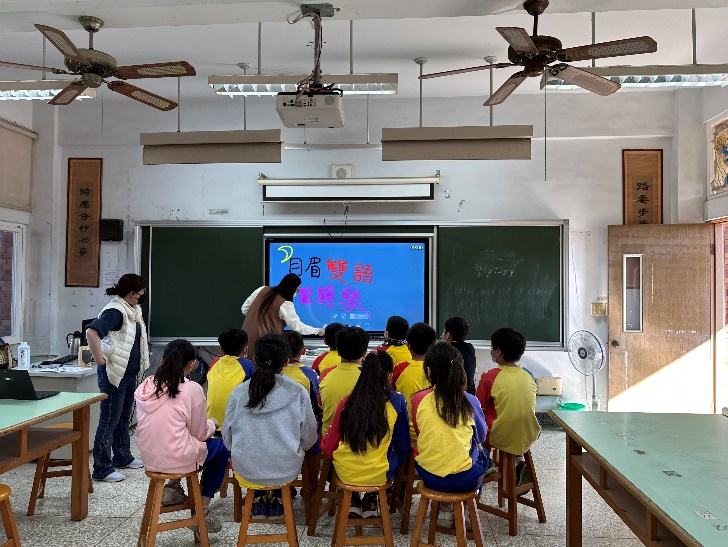 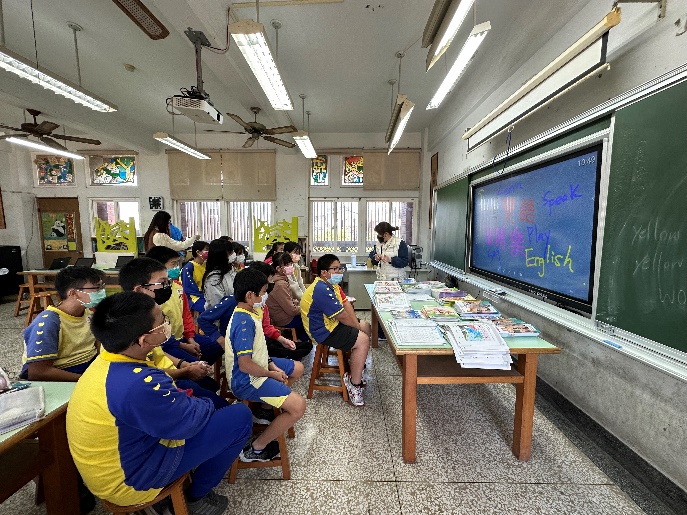 運用月眉多媒體教室闖關運用月眉多媒體教室闖關老師跟學生說明闖關過程老師跟學生說明闖關過程老師跟學生說明闖關過程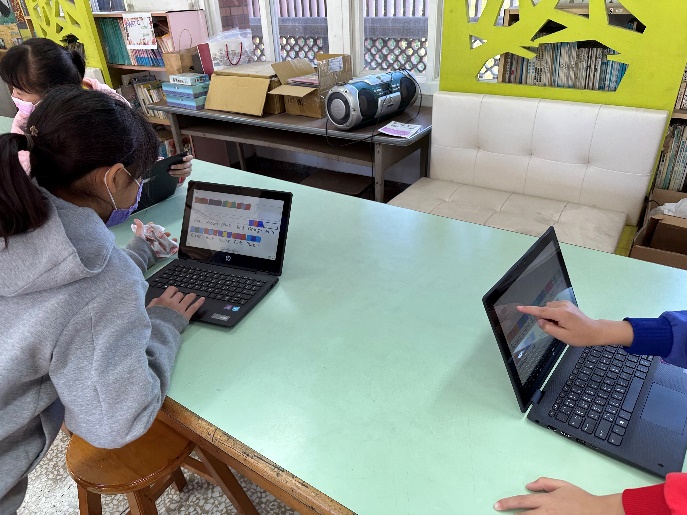 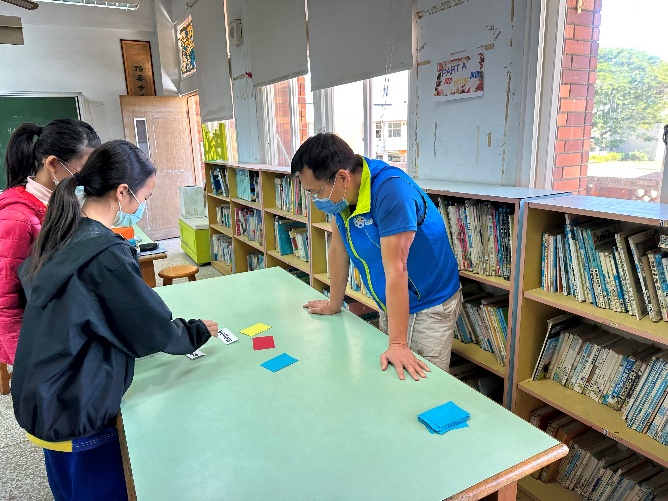 運用平板電腦進行英語單字遊戲運用平板電腦進行英語單字遊戲運用英語單字與顏色配對運用英語單字與顏色配對運用英語單字與顏色配對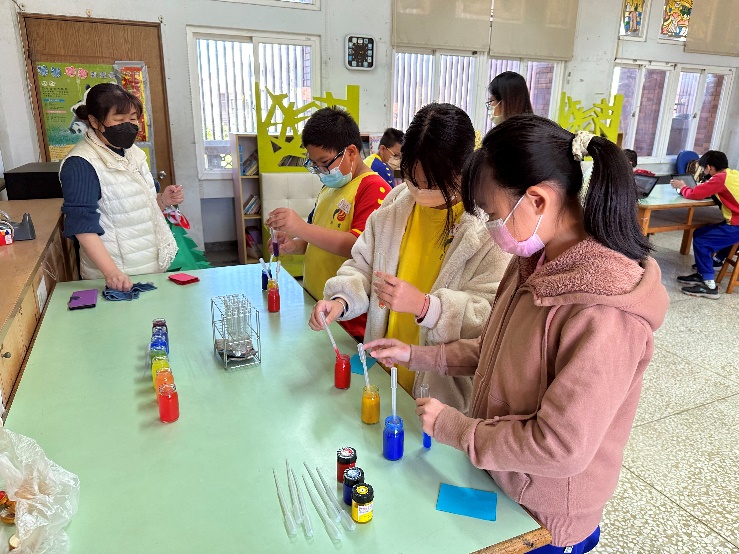 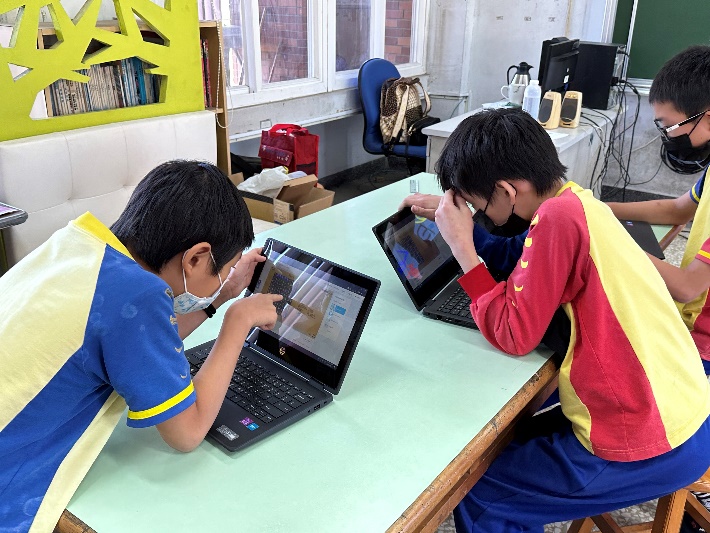 運用動手操作並以英語說明混色過程運用動手操作並以英語說明混色過程高年級學生運用平板拼寫單字高年級學生運用平板拼寫單字高年級學生運用平板拼寫單字